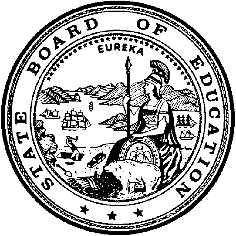 California Department of EducationExecutive OfficeSBE-005 (REV. 1/2018)General WaiverCalifornia State Board of Education 
March 2020 Agenda
Item #W-05SubjectRequest by Potter Valley Community Unified School District to waive portions of California Education Code Section 5091, which will allow the board of trustees to make a provisional appointment to a vacant board position past the 60-day statutory deadline.Waiver Number8-11-2019Type of ActionAction, ConsentSummary of the Issue(s)California Education Code (EC) Section 5091 requires a governing board to make a provisional appointment or order an election to fill a vacancy on the board within 60 days of the vacancy. EC Section 5091 further requires the county superintendent of schools (county superintendent) to order an election to fill the vacancy if the board does not take action within the 60 days. California State Board of Education (SBE) approval of this waiver request removes the 60-day time limit and provides additional time to the Potter Valley Community Unified School District (CUSD to make a provisional appointment to a vacant governing board seat.Authority for WaiverEC Section 33050RecommendationApproval:  YesApproval with conditions:  NoDenial:  NoSummary of Key IssuesEC Section 5091 provides that a school district governing board make a provisional appointment or order an election to fill a vacancy on the board within 60 days of a vacancy. EC Section 5091 further provides that, if the governing board fails to take such action, the county superintendent must order an election to fill the vacancy. Approval of this waiver request would remove the 60-day time limit, allowing the Potter Valley CUSD additional time to make a provisional appointment to a vacant governing board seat.A vacancy on the Potter Valley CUSD governing board occurred on August 16, 2019. The governing board of the district received two applications for the vacancy —but both of the meetings scheduled to interview the candidates and make an appointment were cancelled due to “Public Safety Power Shutoffs” by Pacific Gas & Electric. As a result of these cancellations, the governing board was unable to make an appointment prior to expiration of the 60-day time limit. Given the above circumstances, the lack of local opposition to the waiver requests, and the California Department of Education (CDE)’s determination that none of the reasons for denial in EC Section 33051(a) exist, the CDE recommends that the SBE approve the request by the Potter Valley CUSD to waive portions of EC Section 5091, which require a governing board to take action to fill a vacancy on the board within 60 days.Demographic Information: The Potter Valley CUSD has a student population of 290 and is located in a rural area of Mendocino County.Because this is a general waiver, if the SBE decides to deny the waiver, it must cite one of the seven reasons in EC 33051(a), available at http://leginfo.legislature.ca.gov/faces/codes_displaySection.xhtml?lawCode=EDC&sectionNum=33051.Summary of Previous State Board of Education Discussion and ActionThe SBE has approved similar waiver requests in the past. The most recent approval was at the September 2019 SBE meeting for the Manchester Union Elementary School District (UESD) in Mendocino County and the Pacheco UESD (Shasta County). Fiscal Analysis (as appropriate)Approval of the waiver request will not have fiscal effects on any local or state agency. Disapproval of the request may result in additional election costs for the Potter Valley CUSD.Attachment(s)Attachment 1:  Summary Table (1 page)Attachment 2:  Potter Valley Community Unified School District General Waiver Request 8-11-2019 (2 pages). (Original waiver request is signed and on file in the Waiver Office.)Attachment 1: Summary TableCalifornia Education Code Section 5091* Potter Valley Community Unified School District has a governing board election scheduled for November 3, 2020. Education Code Section 5093 states that no appointment can be made to fill a vacancy if that vacancy occurs within four months of the end of the term of the vacant position (the term for the district’s vacant position expires with the November 2020 election). July 3, 2020, is four months prior to the November 2020 election.Created by California Department of Education
December 2019Attachment 2
Potter Valley Community Unified School District
General Waiver Request 8-11-2019California Department of EducationWAIVER SUBMISSION - GeneralCD Code: 2373866Waiver Number: 8-11-2019Active Year: 2019Date In: 11/14/2019 11:22:14 AMLocal Education Agency: Potter Valley Community UnifiedAddress: 10401 Main St.Potter Valley, CA 95469Start: 11/14/2019	End: 4/1/2020Waiver Renewal: NoWaiver Topic: School District ReorganizationEd Code Title: 60 day Requirement to Fill Board Vacancy Ed Code Section: 5091Ed Code Authority: 33050Education Code or CCR to Waive: [5091] California Education Code Section 5091 requires a governing board to make a provisional appointment or order an election to fill a vacancy on the board within 60 days of the vacancy. The following portions of Section 5091(a) are requested for waiver: If a vacancy occurs, or if a resignation has been filed with the county superintendent of schools containing a deferred date, the school district or community college district or community college district governing board shall[, within 60 days of the vacancy or the filing of the deferred resignation] either order an election or make a provisional appointment to fill the vacancy. A governing board member may not defer the effective date of his or her resignation for more than 60 days after he or she files the resignation with the county superintendent of schools. [(2) In the event that a governing board fails to make a provisional appointment or order an election within the prescribed 60 day period as required by this section, the county superintendent of schools shall order an election to fill the vacancy.]Outcome Rationale: A vacancy occurred on the PVCUSD governing board.  We advertised and received two applications.  We were scheduled to interview and appoint one of the candidates at the October 9, 2019 board meeting.  Unfortunately, the board meeting was cancelled due to the PG&E Public Safety Power Shutoff.  This caused the district to miss the 60 day deadline.Student Population: 290City Type: RuralPublic Hearing Date: 11/13/2019Public Hearing Advertised: It was posted at all of the schools, the town grocery store, the post office and the community center.Local Board Approval Date: 11/13/2019Community Council Reviewed By: District Advisory CommitteeCommunity Council Reviewed Date: 11/7/2019Community Council Objection: NoCommunity Council Objection Explanation: Audit Penalty Yes or No: NoCategorical Program Monitoring: NoSubmitted by: Ms. Krista LooneyPosition: Business ManagerE-mail: klooney@pottervalleyschools.usTelephone: 707-743-2101Fax: 707-743-2101Bargaining Unit Date: 11/07/2019
Name: Potter Valley Employee Professionals Association
Representative: Duval Philips
Title: President
Position: Support
Comments: 
Bargaining Unit Date: 11/07/2019
Name: Potter Valley Teachers Association
Representative: Nichole Stoughton
Title: President
Position: Support
Comments:Waiver NumberDistrictPeriod of RequestBargaining Unit Representatives ConsultedPublic Hearing and Board DateAdvisory Committee Position8-11-2019Potter Valley Community Unified School DistrictRequested: 
November 14, 2019, to April 1, 2020Recommended: August 16, 2019, to July 3, 2020*Potter Valley Teachers Association
Nichole Stoughton
President
11/7/2019
SupportPotter Valley Employee Professionals Association,
Duval Philips
President
11/7/2019
SupportNovember 13, 2019District Advisory Committee11/7/2019No objections